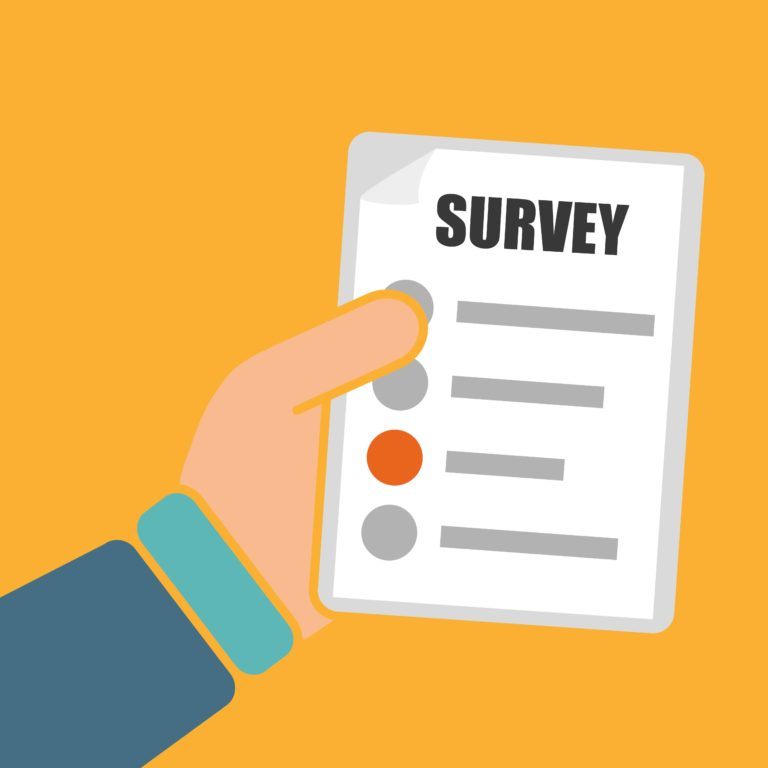 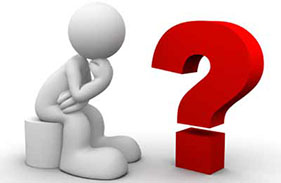 Topic: Family FeudTopic: Family FeudTopic: Family FeudTopic: Family FeudTopic: Family FeudInstructor:Level:Age: Number of Students:Length:Swanintermediate28725Materials:A picture of quizA picture of surveyPowerPointMaterials:A picture of quizA picture of surveyPowerPointMaterials:A picture of quizA picture of surveyPowerPointMaterials:A picture of quizA picture of surveyPowerPointMaterials:A picture of quizA picture of surveyPowerPointAims: SWBAT discuss each other and find the answerSWBAT understand process of the activitySWBAT introduce themselves in EnglishSWBAT distinguish pronounce( Fill, feel, fear, pier, pear, peer)SWBAT learn the rule of the activityAims: SWBAT discuss each other and find the answerSWBAT understand process of the activitySWBAT introduce themselves in EnglishSWBAT distinguish pronounce( Fill, feel, fear, pier, pear, peer)SWBAT learn the rule of the activityAims: SWBAT discuss each other and find the answerSWBAT understand process of the activitySWBAT introduce themselves in EnglishSWBAT distinguish pronounce( Fill, feel, fear, pier, pear, peer)SWBAT learn the rule of the activityAims: SWBAT discuss each other and find the answerSWBAT understand process of the activitySWBAT introduce themselves in EnglishSWBAT distinguish pronounce( Fill, feel, fear, pier, pear, peer)SWBAT learn the rule of the activityAims: SWBAT discuss each other and find the answerSWBAT understand process of the activitySWBAT introduce themselves in EnglishSWBAT distinguish pronounce( Fill, feel, fear, pier, pear, peer)SWBAT learn the rule of the activityLanguage Skills: Reading : understand rule of game and inquiriesListening : talking each other,Speaking : talking each otherWriting : write down answers in a rowLanguage Skills: Reading : understand rule of game and inquiriesListening : talking each other,Speaking : talking each otherWriting : write down answers in a rowLanguage Skills: Reading : understand rule of game and inquiriesListening : talking each other,Speaking : talking each otherWriting : write down answers in a rowLanguage Skills: Reading : understand rule of game and inquiriesListening : talking each other,Speaking : talking each otherWriting : write down answers in a rowLanguage Skills: Reading : understand rule of game and inquiriesListening : talking each other,Speaking : talking each otherWriting : write down answers in a rowLanguage Systems: Phonology : pronunciation of (fill, feel, fear, pier, pear, peer)Function : behavior or stuff under the specific circumstanceLanguage Systems: Phonology : pronunciation of (fill, feel, fear, pier, pear, peer)Function : behavior or stuff under the specific circumstanceLanguage Systems: Phonology : pronunciation of (fill, feel, fear, pier, pear, peer)Function : behavior or stuff under the specific circumstanceLanguage Systems: Phonology : pronunciation of (fill, feel, fear, pier, pear, peer)Function : behavior or stuff under the specific circumstanceLanguage Systems: Phonology : pronunciation of (fill, feel, fear, pier, pear, peer)Function : behavior or stuff under the specific circumstanceAssumptions: Students can make basic communicationsAssumptions: Students can make basic communicationsAssumptions: Students can make basic communicationsAssumptions: Students can make basic communicationsAssumptions: Students can make basic communicationsAnticipated Errors and Solutions : pronounce deuces, cher, Fill(feel, fear+(pier, pear, peer)Anticipated Errors and Solutions : pronounce deuces, cher, Fill(feel, fear+(pier, pear, peer)Anticipated Errors and Solutions : pronounce deuces, cher, Fill(feel, fear+(pier, pear, peer)Anticipated Errors and Solutions : pronounce deuces, cher, Fill(feel, fear+(pier, pear, peer)Anticipated Errors and Solutions : pronounce deuces, cher, Fill(feel, fear+(pier, pear, peer)References: Family Feud - BEST EPISODE EVER - Tran Family 2013.2.09https://www.youtube.com/watch?v=bT_DEZz99VQ&t=841s패밀리퓨드 - 남자가 헤어질 때 쓰는 단어 안내 2017.1.2https://www.youtube.com/watch?v=hHgEij5B4YwReferences: Family Feud - BEST EPISODE EVER - Tran Family 2013.2.09https://www.youtube.com/watch?v=bT_DEZz99VQ&t=841s패밀리퓨드 - 남자가 헤어질 때 쓰는 단어 안내 2017.1.2https://www.youtube.com/watch?v=hHgEij5B4YwReferences: Family Feud - BEST EPISODE EVER - Tran Family 2013.2.09https://www.youtube.com/watch?v=bT_DEZz99VQ&t=841s패밀리퓨드 - 남자가 헤어질 때 쓰는 단어 안내 2017.1.2https://www.youtube.com/watch?v=hHgEij5B4YwReferences: Family Feud - BEST EPISODE EVER - Tran Family 2013.2.09https://www.youtube.com/watch?v=bT_DEZz99VQ&t=841s패밀리퓨드 - 남자가 헤어질 때 쓰는 단어 안내 2017.1.2https://www.youtube.com/watch?v=hHgEij5B4YwReferences: Family Feud - BEST EPISODE EVER - Tran Family 2013.2.09https://www.youtube.com/watch?v=bT_DEZz99VQ&t=841s패밀리퓨드 - 남자가 헤어질 때 쓰는 단어 안내 2017.1.2https://www.youtube.com/watch?v=hHgEij5B4YwNotes:Notes:Notes:Notes:Notes:Pre-Task:Pre-Task:Pre-Task:Pre-Task:Pre-Task:Aims:SWBAT understand process of the activitySWBAT introduce themselves in EnglishAims:SWBAT understand process of the activitySWBAT introduce themselves in EnglishAims:SWBAT understand process of the activitySWBAT introduce themselves in EnglishMaterials:PicturesBoardMaterials:PicturesBoardTimeSet UpStudent Student Teacher2 Min2 MinWhole groupWhole groupIntroduce themselvesChoose team nameReading the boardIntroduce themselvesChoose team nameReading the boardMake two groups and give them time to say hello, make them choose team name.Write down on the board“Rule instruction Quiz Score, Prize, Q&A, Pronunciation”Instruct the subject and processNotes:Notes:Notes:Notes:Notes:Task Preparation:Task Preparation:Task Preparation:Task Preparation:Task Preparation:Aims:SWBAT learn the rule of the activityAims:SWBAT learn the rule of the activityAims:SWBAT learn the rule of the activityMaterials:BoardMaterials:BoardTimeSet UpStudent Student Teacher2 MinWhole groupListeningListeningInstruct the rule of activityWrite down summarizedNotes:Notes:Notes:Notes:Notes:Task Realization:Task Realization:Task Realization:Task Realization:Task Realization:Aims:SWBAT discuss each other and find the answerAims:SWBAT discuss each other and find the answerAims:SWBAT discuss each other and find the answerMaterials:PPTMaterials:PPTTimeSet UpStudent Student Teacher16 MinEach groupDiscuss, write down the answerCheck the answerDiscuss, write down the answerCheck the answerShow them 4 inquires / answer on pptNotes:Notes:Notes:Notes:Notes:Post Task:Post Task:Post Task:Post Task:Post Task:Aims:SWBAT distinguish pronounce( Fill, feel, fear, pier, pear, peer)Aims:SWBAT distinguish pronounce( Fill, feel, fear, pier, pear, peer)Aims:SWBAT distinguish pronounce( Fill, feel, fear, pier, pear, peer)Materials:PPTMaterials:PPTTimeSet UpStudent Student Teacher2 Min1 MinRepeatRepeatPoint the screen and read along itPrize, EndingNotes:Notes:Notes:Notes:Notes: